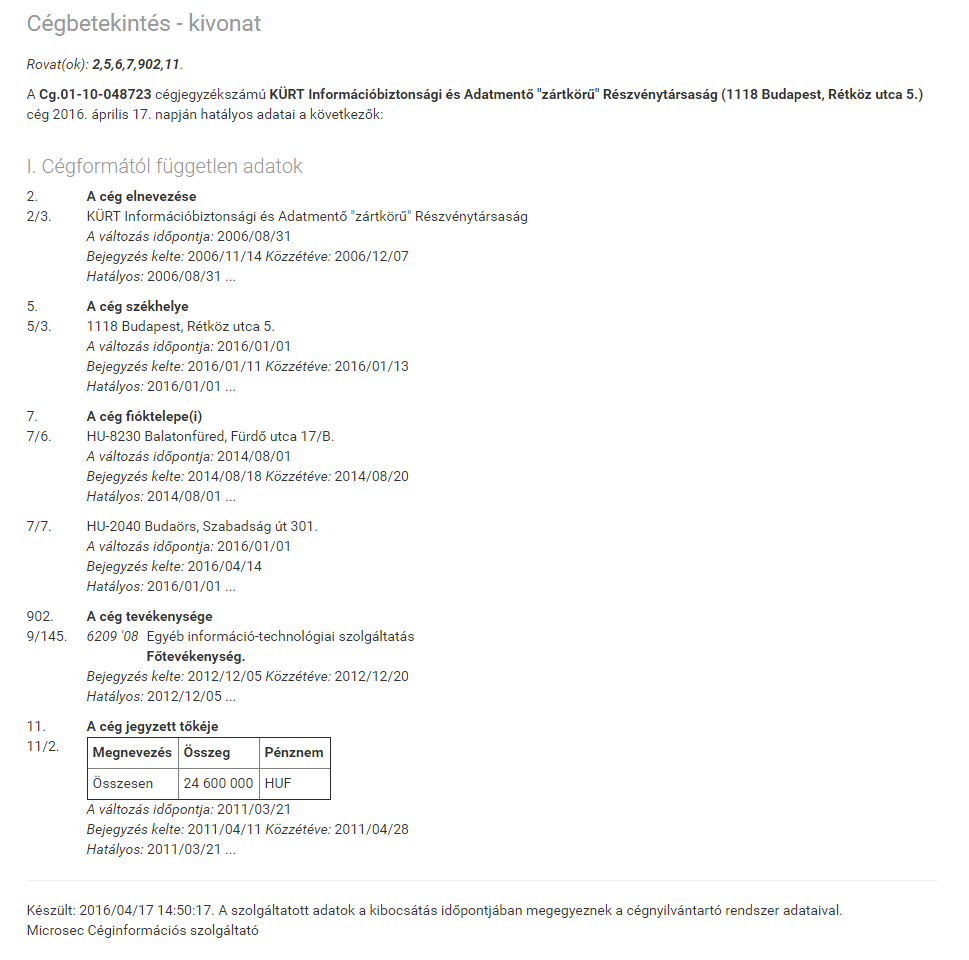  Merevlemezmosó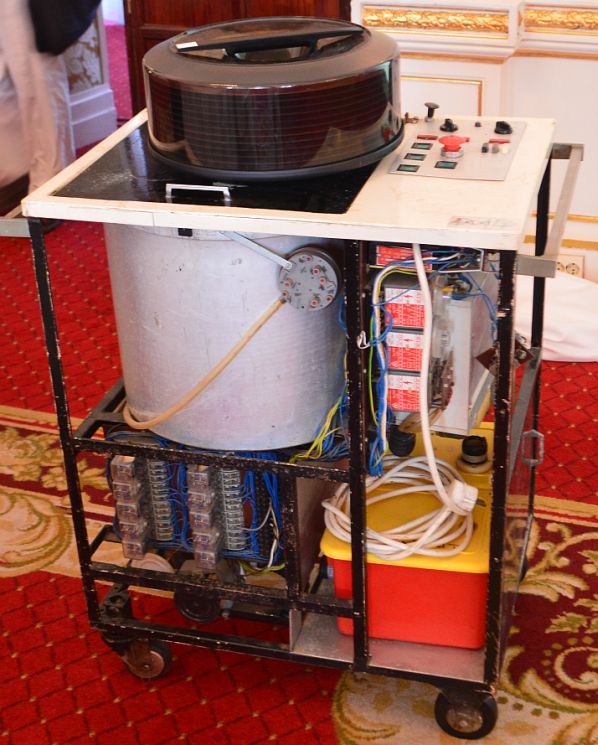 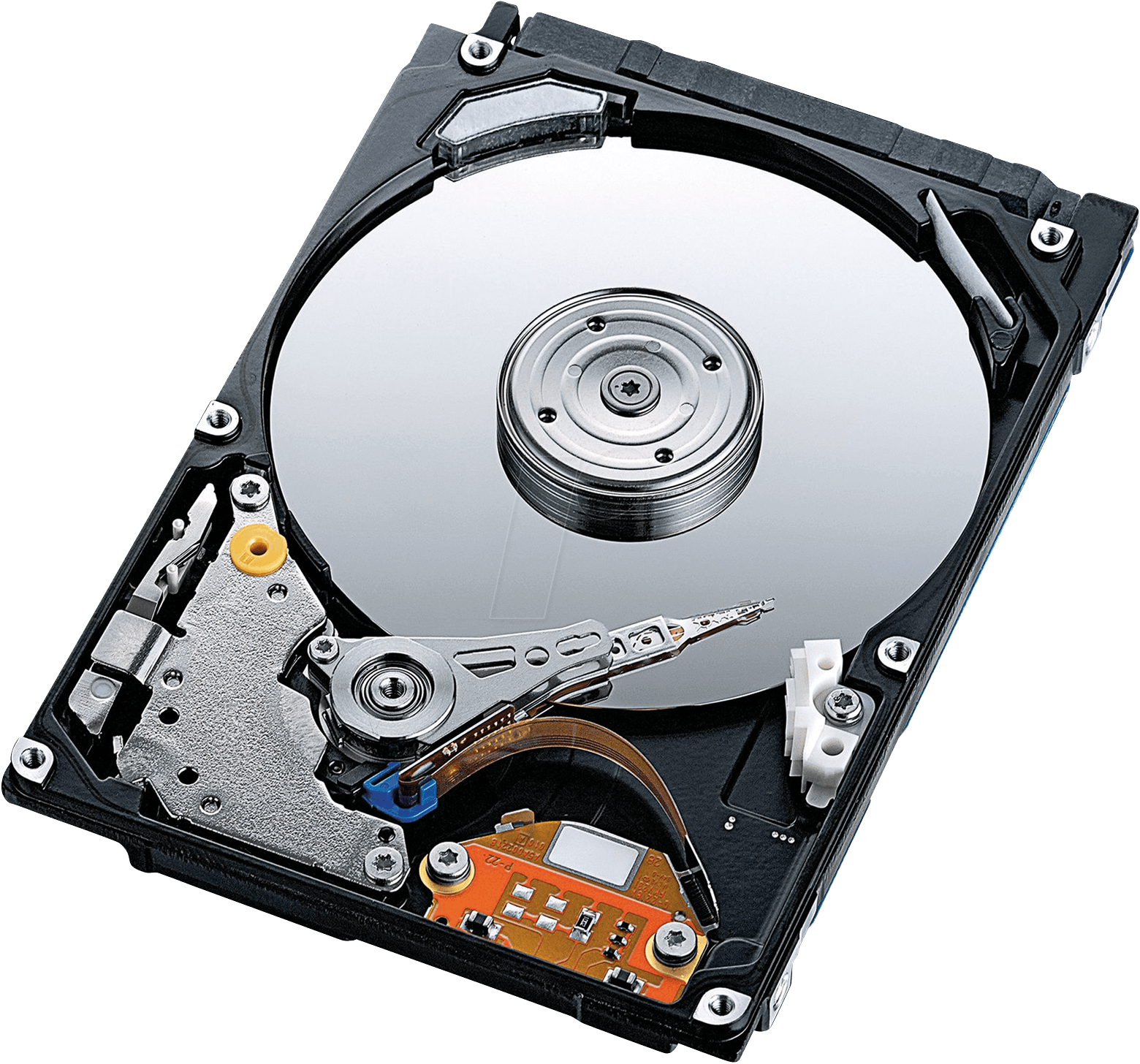 Merevlemez szétszedve